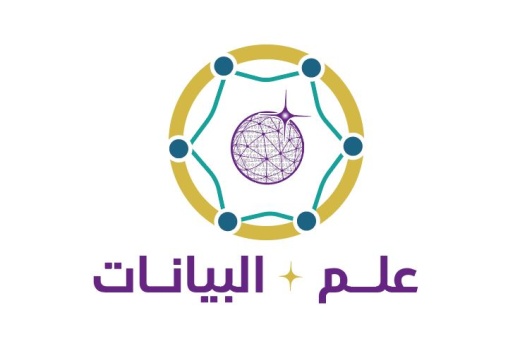 مهرجان علم البيانات البيان الختامي رام الله -20/10/2019 مإدراكاً منا بأهمية تنظيم مهرجان علم البيانات في يوم الإحصاء العالمي الذي يحتفل به في العشرين من تشرين أول/أكتوبر، والدور الهام الذي تقوم به الحكومة والقطاعات المختلفة لدعم المبادرات الهادفة لتحسين صنع القرارات ورسم السياسات على مختلف الأصعدة،وإدراكاً منا لأهمية الشراكات وتبادل الخبرات في استخدام علم البيانات ومدى مساهمته في خدمة الإنسانية وقياس مدى تحقيق أهداف التنمية المستدامة، وانسجاماً مع أجندة السياسات الوطنية وتوجهات الحكومة بإعطاء أولوية للشباب والأعمال الريادية،نحن المشاركين في مهرجان علم البيانات الأول في فلسطين من الوزارات والمؤسسات الحكومية والأكاديمية ومراكز الأبحاث وممثلو مؤسسات المجتمع المدني، والقطاع الخاص، وكافة المهتمين نرحب بهذه المبادرة وهذه التظاهرة العالمية، إذ نؤكد على أهمية البيانات في حياة الإنسان بما يشمل توفير البيانات المتعلقة بكافة مناحي الحياة، وضرورة إتاحة البيانات للاستخدام العام بما يضمن سريتها وحماية البيانات الفردية،وإذ نؤكد على دور مبادرة علم البيانات بكافة مكوناتها في المساهمة بتعزيز مكانة فلسطين في توظيف ثورة المعلومات والبيانات الضخمة لتجاوز كافة التحديات وتحقيق تنمية مجتمعية مستدامة في مناحي عدة وبما يخدم المصلحة العامة في السياق الإقليمي والدولي لهذه المبادرة، وإذ ندعو إلى تحقيق شراكة كاملة بين النظام الإحصائي وكافة مؤسسات المجتمع المدني والقطاع الخاص وتوفير الدعم اللازم لإنجاح هذه المبادرة، وإذ نؤكد على أهمية تبني برامج تدريبية حول علم البيانات تستهدف مختلف شرائح المجتمع خاصة الشباب لتمكين هذه الفئة ورفدها بمهارات تتلاءم وتحقيق طموحاتهم وتطلعاتهم وتتواءم مع احتياجاتهم العصرية وابتكار مشاريع ريادية،فإننا نحن المشاركين ندعو إلى:النظر لعلم البيانات باعتباره عالماً واسعاً يغطي كافة التخصصات ودعوة الجميع لاكتساب المعرفة فيه،تبني مبادرة علم البيانات في فلسطين من قبل الحكومة والفاعلين في القطاعين الخاص والأهلي باعتبارها رافعة أساسية وخطوة ريادية لخدمة المجتمع وخاصة الشباب الفلسطيني،توسيع وتعزيز مبدأ الشراكة ودعوة كافة المؤسسات المعنية من مختلف القطاعات للانضمام إلى مبادرة علم البيانات للنهوض بمصادر البيانات المختلفة بما يشمل السجلات الإدارية، إنشاء الجمعية الفلسطينية لعلم البيانات باعتبارها الحاضنة لكافة المعايير الخاصة بالممارسة المهنية والأخلاقية لعلم البيانات. وتشجيع انضمام الكفاءات الفلسطينية إليها في الوطن والشتات،تعزيز ثقافة اتخاذ القرارات ومؤشرات الأداء بالاعتماد على ما يمكن أن يقدمه علم البيانات من معرفة وبصيرة لتجاوز معيقات العمل واستخدام أفضل المنهجيات،تضمين مهارات علم البيانات في المناهج التعليمية للمدارس والجامعات من أجل إكساب الطلبة المعرفة والدافعية للانخراط في مجال علم البيانات،تبني برامج تطوير قدرات العاملين في القطاعات المختلفة لإكساب العاملين فيها مهارات علم البيانات كل في مجاله وحسب حاجاته،ربط هذه المبادرة وعلى مختلف المستويات الوطنية بالجهود الدولية على أساس تراكم المعرفة العالمية واستكمالها والبناء عليها،تعزيز التشبيك مع الخبراء الفلسطينيين في مجال علم البيانات في كافة أماكن تواجدهم لرفد الشباب على أرض فلسطين في كافة قطاعات المجتمع بالخبرات الدولية في هذا المجال، توفير كافة أشكال الدعم والمساندة المطلوبة من كافة قطاعات المجتمع لتنفيذ المشاريع المختلفة لمبادرة علم البيانات ومنها:مهرجان علم البيانات.برنامج فكر وتعلم علم البيانات.علم البيانات للمدراء التنفيذيين والقادة.علم البيانات للمدارس: مدارس بلا جدران.جمعية علم البيانات.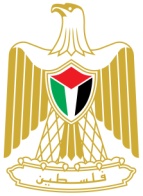 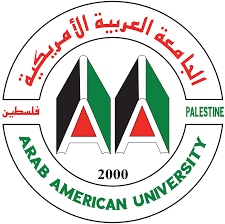 الجهاز المركزي للإحصاء الفلسطينيالجامعة العربية الأمريكية